NEMÉ TVÁRE / VÝKRIKY DO TICHATanečný príbeh o šikanovaní - virtuálnom i fyzickom27.10.2020 utorok 10:30 – štátna opera Banská Bystrica Dĺžka predstavenia: 1,15 hod.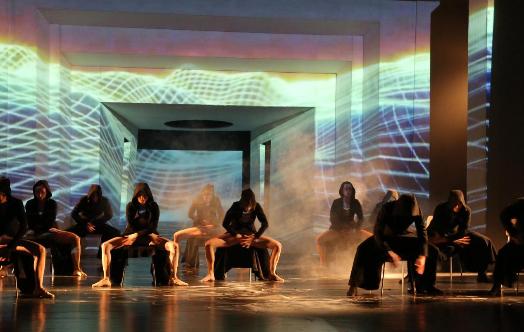 Dana Dinková - Hudobno-dramatické a tanečné dielo, príbeh šikany. Prostredníctvom pohľadu do života mladých ľudí inscenácia rieši vážny spoločenský problém násilia, ktoré je často nenápadne, no deštruktívne prítomné v školách či rodinách. Hlavným posolstvom inscenácie je, aby sme boli tolerantní a k tolerancii viedli aj svoje okolie. Aby sme sa nenechali šikanovať inými a sami nešikanovali ľudí, s ktorými žijeme. Inscenácia prostredníctvom hudby, tanca a činoherného umenia pranieruje javy, ktoré neraz nesprávne považujeme za normálne alebo jednoducho pohodlne prehliadame.Námet a libreto:  Dana Dinková 
Réžia a choreografia:  Dana Dinková 
Scéna:  Marek Šafárik 
Kostýmy:  Adriena AdamíkováObsadenie:  KAROL:  Emil Leeger / Rastisalv Zelina
JOZEF:  Matej Struhár / Filip Jekkel 
MÁRIA:  Veronika Szabová
KAROLOV OTEC:  Michal Ďuriš / Radoslav Kuric
UČITEĽKA:  Mariana Mackurová / Mária Šamajová
ŽENA V ČIERNOM, smrť:  Nina Ilievova
SPOLUŽIACI:  Členovia baletu ŠO
